I. LISTENINGQuestion 1. Listen and tick .  2pts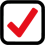 Question 2. Listen and tick  or cross . (1pt)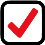 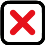 Question 3. Listen and tick the correct pictures. (1pt)II. READING AND WRITINGQuestion 4. Look and write.  1ptQuestion 5. Order the words. 1pt1. like / some / sister / milk / would/ my
___________________________________________.
2. likes / because / they / kangaroos / Nam / fast/ are
___________________________________________.
3. taller / my / than / brother/ me/ is /
___________________________________________.
4. summer / are / this / you / holiday / where / going
___________________________________________?Question 6. Read and complete the answers. There is one example (0). 2 ptJim and Mary like going to the zoo in their free time. There are a lot of animals there. Jim likes bears because they look big and strong. Some bears can cycle and play with balls. Mary doesn’t like bears because they are scary. She likes monkeys very much because they can swing and do funny things. Some of them can also cycle and play with balls.0. What do John and Kate like doing in their free time? – They like going to the zoo.1. What are there at the zoo? - There are _____________.2. What animal does Jim like? – He likes _____________.3. What can some bears do – They can _____________.4. Why doesn’t Mary like bears? – Because they’re _____________.III. SPEAKINGQuestion  7. Look, point and say.  (1pt) Question  8. Answer the questions(1pt)                                 ________The end________Đáp ánI. LISTENINGQuestion 1. Listen and tick . There is one example. 2 ptsKey: 1. A  2. B  3. A  4. A  Question 2. Listen and tick  or cross . There are two examples. 1ptKey: 1.    2.    3.    4.    5. Question  3. Listen and tick the correct pictures. There is one example (0).1ptKey: 1. C 2. A 3. C 4. B II. READING AND WRITINGQuestion 4. Look and write. There is one example.	1ptKey: 1. Children’s Day   2.doctor     3. beef      4. elephantsQuestion 5. Order the words. There is one example. 1ptKey:
1. What does your father do?
2. My sister would like some milk.
3. Nam likes kangaroos because they are fast.
4. My brother is taller than me.5. Where are you going this summer holiday?Question 6. Read and complete the answers. There is one example (0). 1 ptThere are a lot of animals.He likes bears.They can cycle and play with balls.Because they are scary.     Tien Dong Primary School     Class: 4...........     Full name: ...........................................The  last term test 2020 - 2021        Subject: English        Time: 40 minutes  MarksListeningListeningListeningWriting - ReadingWriting - ReadingWriting - ReadingSpeakingSpeakingTotalQ1Q2Q3Q4Q5Q6Q7Q81.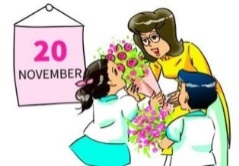 A. 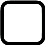 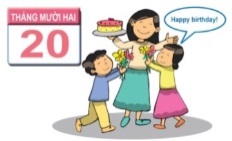 B. 2.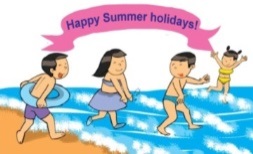 A. 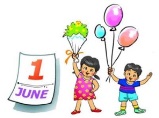 B. 3.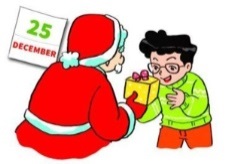 A. 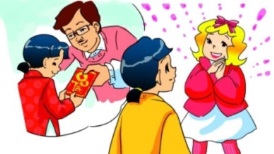 B. 4.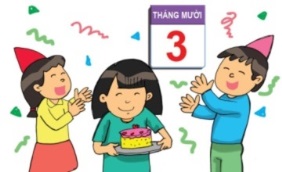 A. 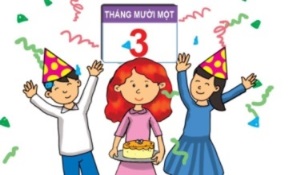 B. 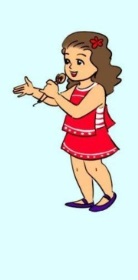 1. 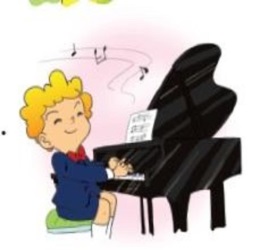 2. 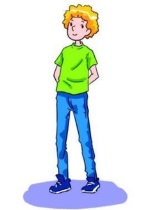 3. 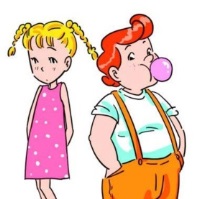 4. 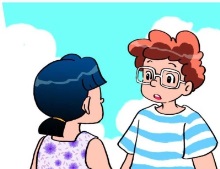 5. 1. What do the girls like doing?1. What do the girls like doing?1. What do the girls like doing?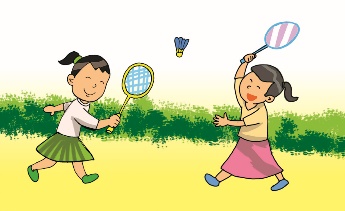 A. 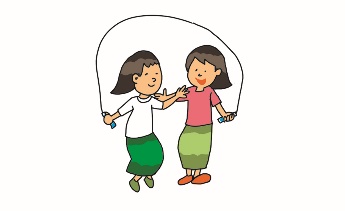 B. 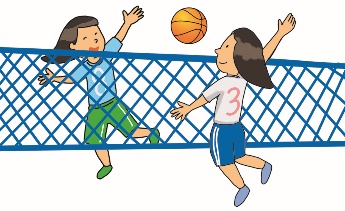 C. 2. What do the boys love doing?2. What do the boys love doing?2. What do the boys love doing?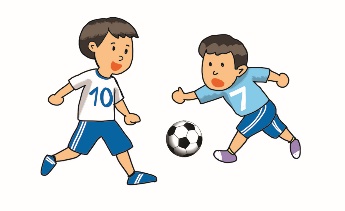 A. 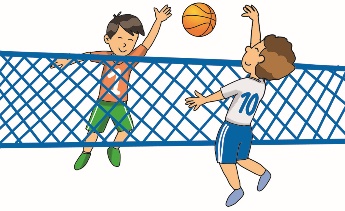 B. 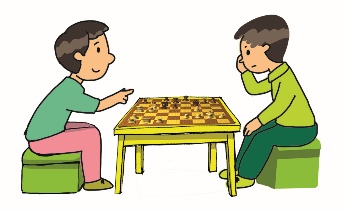 C. 3. What do some boys and girls like doing?3. What do some boys and girls like doing?3. What do some boys and girls like doing?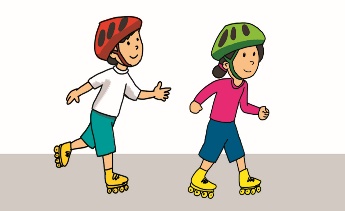 A. 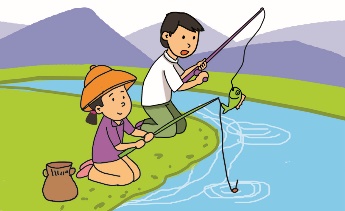 B. 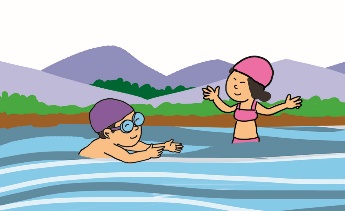 C. 4. How does Jane love taking photographs?4. How does Jane love taking photographs?4. How does Jane love taking photographs?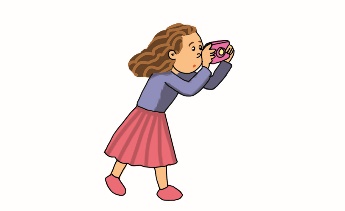 A. 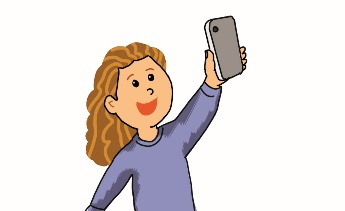 B. 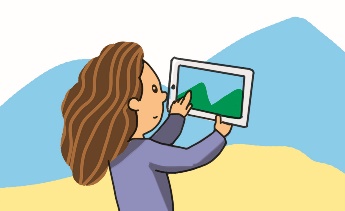 C. 1.  hidrclne → _ _ _ _ _ _ _ _’s Day      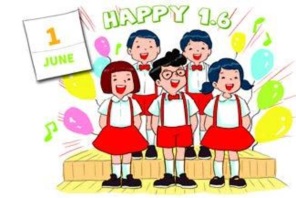 2. trodoc → _ _ _ _ _ _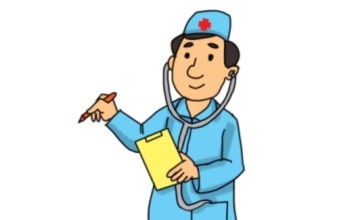 3. febe → _ _ _ _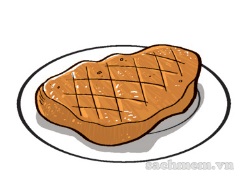 4. lepehnats→ _ _ _ _ _ _ _ _ _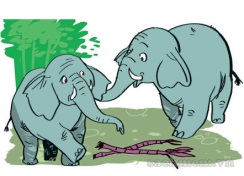 